INFANZIA DI FOSDINOVO - MODULO ADESIONE ASSEMBLEAMERCOLEDI’ 20/03 h. 8-11 | Assemblea Sindacale Regionale UIL SCUOLA RUA in orario di servizioFirma per presa visione- Firma per adesionePIANO DI ENTRATA SEZ. UNICA FOSDINOVO Assemblea sindacale del …………………..La responsabile del plesso  	INFANZIA DI CANIPAROLA - MODULO ADESIONE ASSEMBLEAMERCOLEDI’ 20/03 h. 8-11 | Assemblea Sindacale Regionale UIL SCUOLA RUA in orario di servizioFirma per presa visione- Firma per adesionePIANO DI ENTRATA SEZ.A E B CANIPAROLA Assemblea sindacale del …………………..La responsabile del plesso  	PRIMARIA DI FOSDINOVO - MODULO ADESIONE ASSEMBLEAMERCOLEDI’ 20/03 h. 8-11 | Assemblea Sindacale Regionale UIL SCUOLA RUA in orario di servizioFirma per presa visione- Firma per adesionePIANO DI ENTRATA SEZ.A PRIMARIA FOSD Assemblea sindacale del …………………..La responsabile del plesso  	PRIMARIA DI CANIPAROLA - MODULO ADESIONE ASSEMBLEAMERCOLEDI’ 20/03 h. 8-11 | Assemblea Sindacale Regionale UIL SCUOLA RUA in orario di servizioFirma per presa visione- Firma per adesionePIANO DI ENTRATA SEZ.B PRIMARIA CANIPAROLA	Assemblea sindacale del ……………La responsabile del plesso  	SECONDARIA DI I GRADO DI FOSDINOVO - MODULO ADESIONE ASSEMBLEAMERCOLEDI’ 20/03 h. 8-11 | Assemblea Sindacale Regionale UIL SCUOLA RUA in orario di servizioFirma per presa visione- Firma per adesionePIANO DI ENTRATA SEZ.A SEC. FOSD	Assemblea sindacale del …………………..La responsabile del plesso  	SECONDARIA DI I GRADO DI CANIPAROLA - MODULO ADESIONE ASSEMBLEA MERCOLEDI’ 20/03 h. 8-11 | Assemblea Sindacale Regionale UIL SCUOLA RUAin orario di servizioFirma per presa visione- Firma per adesionePIANO DI ENTRATA SEZ.B SEC. CANIPAROLA	Assemblea sindacale del …………………..La responsabile del plesso  	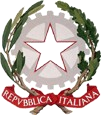 ISTITUTO COMPRENSIVO “Don Florindo Bonomi”Piazzale Fosso,1 – 54035 FOSDINOVO (MS)tel. 0187/68814 fax 0187680300- codice fiscale 91032330457msic80500a@pec.istruzione.i t msic80500a@istruzione.it www.icfosdinovo.edu.itFirma per presa visioneFirma per adesioneOre già fruiteDOCENTIMANNINI LUCIATORACCA ADELESALVIO MARICAPERSONALE ATATORRICELLI MARZIACALEVRO MARIA ROSALA SEZ. A FOSDENTRA ALLE OREFirma per presa visioneFirma per adesioneOre già fruiteDOCENTIBERTOLINI ADAFRUZZETTI DIANAMORETTI ARIANNAOLMI CHIARAPALLINI PATRIZIARIZZI ROSSO VALENTINASALVIO MARICAPERSONALE ATAFERRARINI SIMONETTAZELLA PAOLASTAGNARI BELLINI NICOLACOSTA LETIZIALA SEZ. AENTRA ALLE ORELA SEZ. BENTRA ALLE OREFirma per presa visioneFirma per adesioneOre già fruiteDOCENTIBRIZZI ORNELLACERRI BARBARADEL SARTO LISAMARCHINI MARIA ELENAMENCONI GIOVANNAORSINI CHIARAPIETRINI MARTINAPUGNANA MARISAREZZANI BENEDETTASALVIO MARICASAVOIA BARBARASPADONI LUCIAPERSONALE ATACALEVRO MARIA ROSARICCIARDI ALBA RITALA 1AENTRA ALLE ORELA 2AENTRA ALLE ORELA 3AENTRA ALLE ORELA 4AENTRA ALLE ORELA 5AENTRA ALLE OREFirma per presa visioneFirma per adesioneOre già fruiteDOCENTIAMBROSINI BARBARADELLA PINA NADIAMARCONI SIMONETTAORSINI CHIARAPOCHINI SAORE’RAGGI FRANCESCAREZZANI BENEDETTASALVIO MARICAVANELLO EMANUELAVANNUCCI TATIANAVATTERONI SABRINAPERSONALE ATABRIZZI STEFANIAMUSETTI ELENASANTARINI ANDREASTAGNARI BELLINI NICOLAVERNAZZA ROBERTALA 1BENTRA ALLE ORELA 2BENTRA ALLE ORELA 3BENTRA ALLE ORELA 4BENTRA ALLE ORELA 5BENTRA ALLE OREFirma per presa visioneFirma per adesioneOre già fruiteDOCENTIBALDINI GIUSEPPE DANIELEBELLULOVICH NICOLACASOTTI GUGLIELMOCOLASANTE MARINADE PIETRI BENEDETTAGALEAZZI MARTINAGIANGRAVE’ MARIOMARANO ELENAMARIOTTI MELISSAMORELLI MARIAORSUCCI ANTONIOPAGLINI ALESSANDRAPETACCHI CLAUDIASCANDURA PIEROSPADONI MARGHERITAVEGNUTI ELEONORAPERSONALE ATAMARCELLINI GIULIALA 1AENTRA ALLE ORELA 2AENTRA ALLE ORELA 3AENTRA ALLE ORE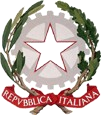 ISTITUTO COMPRENSIVO “Don Florindo Bonomi”Piazzale Fosso,1 – 54035 FOSDINOVO (MStel. 0187/68814 fax 0187680300- codice fiscale 91032330457msic80500a@pec.istruzione.i t msic80500a@istruzione.it www.icfosdinovo.edu.itFirma per presa visioneFirma per adesioneOre già fruiteDOCENTIBALDINI GIUSEPPE DANIELEBASSO ALICEBELLULOVICH NICOLABOGAZZI DANIELACOLASANTE MARINADE PIETRI BENEDETTAGIANGRAVE’ MARIOMALFATTI LUCAMARIOTTI MELISSAMARTINELLI MARIA PAOLAMARANO ELENAMORELLI MARIAORSUCCI ANTONIOPAGLINI ALESSANDRAPETACCHI CLAUDIASCANDURA PIEROSPADONI MARGHERITAVEGNUTI ELEONORAPERSONALE ATABRIZZI STEFANIAMUSETTI ELENASANTARINI ANDREASTAGNARI BELLINI NICOLAVERNAZZA ROBERTALA 1BENTRA ALLE ORELA 2BENTRA ALLE ORELA 3BENTRA ALLE ORE